                                              _______________________________________(название предприятия, город)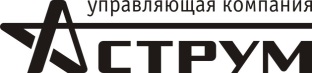 (просьба писать разборчиво)1. Должность, на которую Вы претендуете:________________________________________________________2. Ваш контактный телефон: _______________________________EMAIL: ______________________________3. Дата и место рождения:________________________________Полных лет:_____________________4. Адрес места жительства:5. Паспортные данные серия:_______ номер:_____________, когда и кем выдан)_________________                                          код подразделения:_______________6. Сведения об образовании: 7. Знание иностранного языка  (наименование, степень знания) ___________________________________________________8. Выполняемая работа с начала трудовой деятельности (начиная с последнего места работы)9. Получаемая заработная плата на последнем месте работы:_______________________________________10. Ваши пожелания по уровню заработной платы: 11. Какие обстоятельства привели Вас к поиску работы?________________________________________ 12. Состав семьи:13.  Являетесь (являлись) ли Вы руководителем или учредителем коммерческих структур? ___________14. Работаете ли Вы по совместительству? ___________________________________________________Если Вы ответили «Да», то когда и где15. Были ли Вы судимы? _______________________________________________________________________16. Жилищные условия:17. Имеете ли Вы водительские права и автомобиль? (Укажите марку автомобиля и категорию водительских прав)______________________________________________________________________________________________18. Проранжируйте Ваши предпочтения при выборе работы (от 1 до 8, где цифра 1 – наиболее важно для Вас в работе, 8 – наименее важно, последнее место по значимости для Вас в работе): 19. Ваши интересы, увлечения (хобби)? ___________________________________________________ 20. Какое направление деятельности Вас привлекает?21. Назовите, по меньшей мере, двух человек, которые могут Вас порекомендовать:22. Ваше отношение к командировкам: командировки могут быть: Регулярно             Часто               Иногда                 Никогда23. Вы больше склонны подчиняться или руководить?____________________________________________24. Согласны ли Вы на переезд, если будет интересное предложение:  да _____, нет______25. Можете ли Вы работать сверхурочно и какое количество времени Вы способны на это затрачивать?____________________________________________________________________________  26. Откуда узнали о вакансии? _________________________________________________________________27. Кто Вас рекомендовал на работу в Компанию?________________________________________________28. есть ли у вас родственники, которые работают в нашем холдинге? (если есть, то кто?) __________________________________________________________________________________________________________29. Когда Вы можете приступить к работе?_______________________________________________________Заполняя данную анкету, Вы соглашаетесь на обработку представленных выше персональных данных при приеме на работу и в течение всего срока работы на предприятиях Группы Компаний «Гранель Груп»п в соответствии с Федеральным законом «О персональных данных»  № 152-ФЗ от 27.07.2006 года. Полученные данные не будут переданы третьей стороне без Вашего письменного согласия. Сохранение конфиденциальности изложенной информации гарантируется."_____"__________________ 20____г.			Подпись ____________________Согласно статьи 81 Трудового Кодекса Российской Федерации в следствие представления работником работодателю подложных документов при заключении трудового договора влечет Расторжение трудового договора по инициативе работодателя. Согласно статьи 327 Уголовного Кодекса Российской Федерации: «Использование заведомо подложного документа – (трудовой книжки, документа об образовании…) наказывается штрафом в размере до восьмидесяти тысяч рублей или в размере заработной платы или иного дохода осужденного за период до шести месяцев, либо обязательными работами на срок до четырехсот восьмидесяти часов, либо исправительными работами на срок до двух лет, либо арестом на срок до шести месяцев."_____"__________________ 20____г.			Подпись ____________________Я предупрежден о недопустимости дачи о себе ложных сведений, так как это повлечет за собой немедленный отказ от предоставления работы или, на основании пункта 11 статьи 81 Трудового Кодекса РФ является достаточной причиной для моего увольнения. "_____"__________________ 20____г.			Подпись ____________________ОЦЕНКА СОБЕСЕДОВАНИЯДатазаполненияФамилия ИмяОтчествоДевичья __________________- По паспорту- Фактический         Полное название учебного заведенияДата поступленияДата окончанияФорма обученияСпециальность, квалификация(по диплому)Месяц и годМесяц и годДолжность с указанием организации Местонахождениеучреждения, организации, предприятияприемаувольненияДолжность с указанием организации Местонахождениеучреждения, организации, предприятияМинимальная:Оптимальная: Ближайшие родственникиФИОДень, месяц, год рожденияМесто работы, должностьматьотецМуж/женадетидетиПолное название организацииДата регистрацииДата закрытияФактический адресТелефонФактический адресТелефонВид деятельности на сегодняшний деньВид деятельности на сегодняшний деньВид деятельности на сегодняшний деньФактический адресТелефонФактический адресТелефонИмею отдельную жил. площадьПроживаю с родственникамиСнимаю квартиру/комнатуПредпочтенияБаллПредпочтенияБаллТерриториальное расположение офисаПерспектива карьерного ростаУровень заработной платыСоциальный пакетВозможность самостоятельно принимать решенияКомфортабельные условия трудаИмидж фирмыДругое ___________________________________________- Работа с людьми- Работа аналитическая- Работа творческая- Работа с техникой- Работа с документами- Другое№ФИО (полностью)Место работы, должностьРабочий телефон1.2.Должность и ФИО интервьюераЗаключениеПервое собеседованиеРекомендоватьОтказатьВторое собеседованиеРекомендоватьОтказатьСлужба безопасностиРекомендоватьОтказатьФинальное собеседование(ответственный за рекомендацию принять на работу кандидата в Компанию) Рекомендовать принять на работуПодуматьОтказатьС.Г. Азибаев